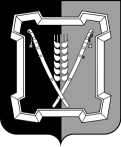 СОВЕТ  КУРСКОГО  МУНИЦИПАЛЬНОГО  ОКРУГАСТАВРОПОЛЬСКОГО КРАЯРЕШЕНИЕ24 мая 2023 г. 		             ст-ца Курская			                     № 531О порядке определения размера части прибыли муниципальных унитарных предприятий Курского муниципального округа Ставропольского края, подлежащей зачислению в бюджет Курского муниципального округа Ставропольского края	В соответствии со статьями 42, 62 Бюджетного кодекса Российской Федерации, статьей 295 Гражданского кодекса Российской Федерации, статьей 17 Федерального закона от 14 ноября 2002 г. № 161-ФЗ «О государственных и муниципальных унитарных предприятиях», Федеральным законом от 06 октября 2003 г. № 131-ФЗ «Об общих принципах организации местного  самоуправления в Российской Федерации», Уставом Курского муниципального округа Ставропольского краяСовет Курского муниципального округа Ставропольского края РЕШИЛ:	1. Размер части прибыли муниципальных унитарных предприятий Курского муниципального округа Ставропольского края (далее - предприятия), остающейся после уплаты налогов и иных обязательных платежей в бюджет, подлежащей зачислению в бюджет Курского муниципального округа Ставропольского края в очередном финансовом году по результатам текущего финансового года, определется в процентах. При этом за сто процентов принимается прибыль предприятий, остающаяся после уплаты налогов и иных обязательных платежей в бюджет по результатам текущего финансового года.	2. Утвердить прилагаемый Порядок и сроки перечисления в бюджет Курского муниципального округа Ставропольского края части прибыли муниципальных унитарных предприятий Курского муниципального округа Ставропольского края, остающейся после уплаты налогов и иных обязательных платежей в бюджет.	3. Признать утратившим силу решение совета Курского муниципального района Ставропольского края от 17 марта 2011 г. № 210 «О порядке определения размера части прибыли муниципальных унитарных предприятий Курского района, подлежащей зачислению в бюджет Курского муниципального района».4. Настоящее решение вступает в силу со дня его подписания.ПОРЯДОК,и сроки перечисления в бюджет Курского муниципального округа Ставропольского края части прибыли муниципальных унитарных предприятий Курского муниципального округа Ставропольского края, остающейся после уплаты налогов и иных обязательных платежей в бюджет1. Настоящий Порядок устанавливает условия, размер и сроки перечисления в бюджет Курского муниципального округа Ставропольского края (далее - местный бюджет) части прибыли муниципальных  унитарных предприятий Курского муниципального округа Ставропольского края (далее - предприятия), остающейся в распоряжении предприятия после уплаты налогов и иных обязательных платежей в бюджет (далее - часть прибыли предприятий).2. Плательщиками являются предприятия, имеющие в отчетном периоде прибыль, остающуюся в их распоряжении после уплаты налогов и иных обязательных платежей. Отчетным периодом является финансовый год.3. Руководитель предприятия ежегодно, не позднее 1 марта года, следующего за отчетным, представляет в отдел имущественных и земельных отношений администрации Курского муниципального округа Ставропольс-кого края (далее - отдел имущественных и земельных отношений):1) годовой бухгалтерский баланс со всеми приложениями, заверенный налоговым органом;2) отчет о финансово-хозяйственной деятельности предприятия за от-четный год;3) расчет по определению суммы части прибыли, подлежащей перечис-лению в  местный бюджет согласно приложению к настоящему Порядку.Один экземпляр согласованного с Финансовым управлением админисрации Курского муниципального округа Ставроппольского края отделом имущественных и земельных отношений расчета размера  части прибыли, подлежащей перечислению в местный бюджет, предприятие ежегодно до 
20 апреля представляет в отдел экономического развития администрации Курского муниципального округа Ставропольского края для оценки эффективности работы предприятия.4. Предприятие, получившее в отчетном периоде убыток, представляет в отдел имущественных и земельных отношений и Финансовое управление пояснительную записку к форме «Отчет о финансовых результатах», утвержденной приказом Министерства финансов Российской Федерации от 02 июля 2010 г. № 66н «О формах бухгалтерской отчетности организаций», с обоснованием полученных убытков и перечнем мероприятий по увеличению прибыли в следующем финансовом году.5. Перечисление в местный бюджет части прибыли предприятий осуществляется ежегодно в очередном финансовом году  по результатам текущего финансового года в следующем порядке:5.1. Предприятия самостоятельно по итогам финансово-хозяйственной деятельности в текущем финансовом году на основании данных годовой бухгалтерской отчетности осуществляют расчет по определеннию суммы части прибыли предприятия, подлежащей перечислению в местный бюджет.5.2. Размер части прибыли предприятий, подлежащей перечислению в местный бюджет, составляет 25 процентов. 5.3. Часть прибыли предприятий подлежит перечислению предприятиями в местный бюджет в течение 10 дней со дня истечения срока представления годовой бухгалтерской отчетности, установленного законодательством Российской Федерации. 5.4. Перечисление предприятиями части прибыли осуществляется на единый счет Управления Федерального казначейства по Ставропольскому краю. При этом сведения о реквизитах счета и информация, необходимая для заполнения расчетных документов, доводятся до предприятий отделом имущественных и земельных отношений не позднее 7 дней, следующих за днем доведения реквизитов счета до отдела имущественных и земельных отношений.Копии платежных поручений в обязательном порядке предоставляются предприятиями в отдел имущественных и земельных отношений в течение 5 дней после перечисления предприятием части прибыли в местный бюджет.5.5. Учет плательщиков  и контроль за правильностью исчисления, своевременностью и  полнотой перечисления в местный  бюджет предприятиями части прибыли осуществляется отделом имущественных и земельных отношений.5.6. Руководители предприятий несут персональную ответственность за достоверность данных о результатах финансово-хозяйственной деятельности предприятия, правильность исчисления и своевременность уплаты платежей, представление отчетности.За нарушение сроков перечисления части прибыли предприятий в местный бюджет начисляется пеня за каждый день просрочки платежа.Пеня за каждый день просрочки определяется в процентах от неуплаченной суммы. Процентная ставка пени принимается равной одной трехсотой действующей в это время ставки рефинансирования Центрального банка Российской Федерации.6. При невыполнении плановых заданий по перечислению части прибыли предприятия в местный  бюджет  в течение двух лет подряд учредителем может быть принято решение о реорганизации или ликвидации предприятия.7. Учредитель имеет право назначить аудиторскую проверку предп-риятия независимым аудитором за счет средств предприятия.8. Отсрочка или рассрочка по перечислению части прибыли предп-риятия может быть предоставлена по заявлению предприятия в пределах текущего финансового года при наличии хотя бы одного из следующих ос-нований:причинение ущерба в результате стихийного бедствия, технологи-ческой катастрофы;задержка  предприятию оплаты  предоставленных предприятием услуг (оказанных работ);угроза банкротства предприятия в случае единовременной выплаты им части прибыли предприятия, утверждения арбитражным судом мирового соглашения либо графика погашения задолженности в ходе процедуры финансового оздоровления.9. Заявление о предоставлении отсрочки или рассрочки по перечис-лению части прибыли предприятия направляется предприятием в админист-рацию Курского муниципального округа Ставропольского края с приложе-нием документов, подтверждающих наличие оснований, указанных в пункте 8 настоящего Порядка. 10. Отсрочка или рассрочка по перечислению части прибыли предприятия предоставляется на основании постановления администрации.На сумму предоставленной отсрочки или рассрочки пеня не начис-ляется.11. В случае осуществления предприятием переплаты, по письменному заявлению предприятия переплата возвращается на расчетный счет пред-приятия либо засчитывается в счет предстоящих платежей в течение одного месяца со дня получения администрацией такого заявления  с обязательным уведомлением предприятия о принятом решении.Расчетразмера по определению суммы части прибыли муниципального унитарного предприятия Курского муниципального округа Ставропольского края подлежащей перечислению в бюджет Курского муниципального округаСтавропольского края__________________________________________________________________________________________________________________________________________(наименование муниципального унитарного предприятия Курского муниципального округа Ставропольского края, ИНН/КПП)на _________________годпериод (год)Руководитель:                                                     	 ___   	_____________    		          				          (подпись)                                    (расшифровка подписи)Главный бухгалтер:                                      	      _        	                             		    				        (подпись)                                    (расшифровка подписи)М.П.Председатель Совета Курскогомуниципального округа Ставропольского края                                           А.И.ВощановВременно исполняющий полномочия главы Курского муниципального округа Ставропольского края, первый заместитель главы администрации Курского муниципального округа Ставропольского края	                                           П.В.Бабичев		                                                    УТВЕРЖДЕНрешением Совета Курскогомуниципального округаСтавропольского краяот 24 мая 2023  г. № 531 Приложениек   Порядку определения части прибыли муниципальных унитарных предприятий Курского муниципального округа Ставропольского края, подлежащей зачислению в бюджет Курского муниципального округа Ставропольского края»№ п/пНаименование показателяЕдиница измеренияВсего за год1.Чистая прибыль (убыток)рублей2.Размер части прибыли, подлежащей перечислению в бюджет Курского муниципального округа Ставро-польского краярублей3.Сумма прибыли, подлежащая перечислению в бюджет Курского муниципального округа Ставро-польского краярублей